Zápis z 1. stretnutia  RC Nitra dňa 4. septembra 2017 v penzióne Artin Prítomní :  A. Havranová,  A. Tóth,  R. Plevka, G. Tuhý, P. Galo, M. Waldner,  I. Košalko, L. GállOspravedlnení : P. Szabo, D. Peskovičová, D. Hetényi, L. Hetényi, L. Tatar,  V. Miklík,. Dóczy,  P. Graffenau, J. Jakubička, Ľ. Holejšovský, M. Svoreň, J. Stoklasa, K. Pieta, E. Oláh, K. Lacko – Bartoš,  V novom rotariánskom roku  2017/2018 bude mať ROTARY klub Nitra nasledovné predstavenstvo :Prezident na obdobie 2017/2018 :	Anka HavranováBudúci prezident, prezident elect :	Daniel HetényiViceprezident :				Gabriel TuhýYouth Exchange Officer		Ladislav GállMedzinárodné vzťahy :		Ivan KošalkoSekretár :				Daniel HetényiPokladník :				Pavol SzaboVýkonný sekretár :			Anton TóthPR team :				Jaroslav Dóczy, Robert Plevka, Pavol SzaboKlubmajster :				Jiří Stoklasa	Program rokovania :Privítanie, úvod rotariánskeho rokaZážitky z letných dovoleniek Video Rotary Making a Difference, získané poznatky vrátiť späť. „Keď nevieš ako ďalej, spomeň si, prečo si prišiel do Rotary“Prečo Rotary ? Čo by sme zmenili ?Anketa – v prílohe, prosíme vyplniť do 28.9.2017.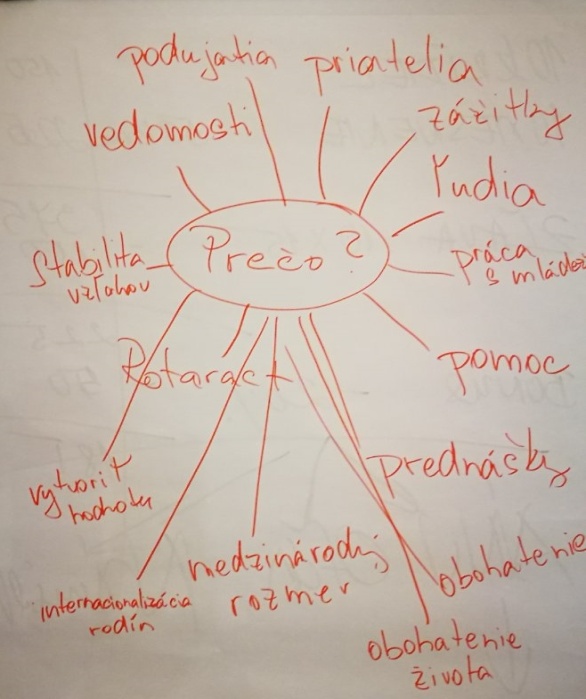 Anketa – o aké prednášky by bol záujem, zistiť záujem. Diskutovaný bol problém s účasťou členov Rotary na prednáškach. Prosíme vyplniť do 28.9.2017. Vylosovanie tvorivých skupín pre prípravu podujatí v priebehu roka, návrhy prosíme do 28.9.2017 :G. Tuhý, J. Jakubička, A. TóthP. Galo, Ľ. Holejšovský, M. SvoreňP. Szabo, L. Gáll, P. Grafenau, A. HavranováD. Peskovičová, D. Hetényi, E. Oláh, V. MiklíkR. Plevka, J. Stoklasa, M. WaldnerK. Pieta, L. Hetényi, I. KošalkoJ. Dóczy, L. Tatar, K. Lacko – BartošInformácia o účasti a priebehu augustových podujatí Rotary klubov  -  Carp cup – rybárske preteky v Andovciach, Splav Malého Dunaja. Pripravované akcie :  Lions Club Nitra v spoluprácie s Rotary Clubom Nitra a RC Nitra - Harmony si Vás dovoľuje pozvať na zábavnú časť 3. Ročníka golfového stretnutia 10-14 HCP Turnaj pre golfistov (prihlášky na turnaj pre golfistov tu:
http://data.skga.sk/turnaj/?IDTournament=44331715)
Zábavná časť - poobede od 15*00 bude stretnutie pre začínajúcich golfistov , potencionálnych priaznivcov golfu a priatelov
Program:
14*50-15*00 : welcome drink
15*00-15*10 : uvítacie prihovory
15*10-15*15 : zoznámenie sa s programom
15*15-15*45 : golfisti - tréning na DRIVING RANGE, negolfisti - tréning na PATOVACOM GRÍNE
15*45-16*00 . Príprava na turnaj dvojíc GOLFISTA(TKA)+NEGOLFISTA(TKA)

Turnaj sa bude hrať 9-jamiek (môžeme upraviť počet). Nehrá sa z Bankrov,vody , nehrajú sa auty,rafy a hrá sa bez trestných. GOLFISTA(TKA) ide od odpaliska až na grín a na gríne dopatúvavá
NEGOLFISTA(TKA)
Výťazom je dvojica s najmenším počtom rán.

16*00-17*30 : hra
17*30-18*00 : vyhodnotenie
18*00-19*00 : GRILL a pozvolné ukončenie

Cena na osobu je 20,- EUR - účastník golfovej časti, turnaja -zahŕňa aj grill Cena na osobu je 15,- EUR - účastník golfovej časti, -zahŕňa aj grill Cena na osobu je 8,- EUR - GRILL
Všetci ste vítaní
V prípade záujmu o HCP turnaj sa prosím prihláste rovno na SKGA, poobednajší program sa prosím prihláste na mail belaj@eduinfo.eu

Andrej Belaj
Zone Chairperson „Nitrianska zóna“ 2016-2017
District Lions Quest Chairperson 2017-2018
District GST Coordinator 2017-2018

Lions Clubs International District 122
Česká republika a Slovenská republika
Mobil: +421948704030
https://www.lionsclubs.org/
http://www.lci-d122.org/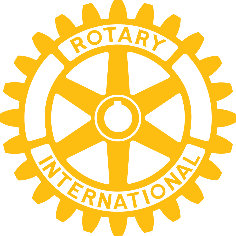 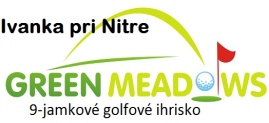 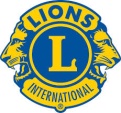 Prílohy : 	Prečo som išiel do Rotary – dotazník č. 1, prosím vyplniť do 28.9. 2017		Kontrola údajov RC Nitra – prosíme o kontrolu a doplnenie údajov :Prednášky – anketa, vyplniť do 28.9.2017.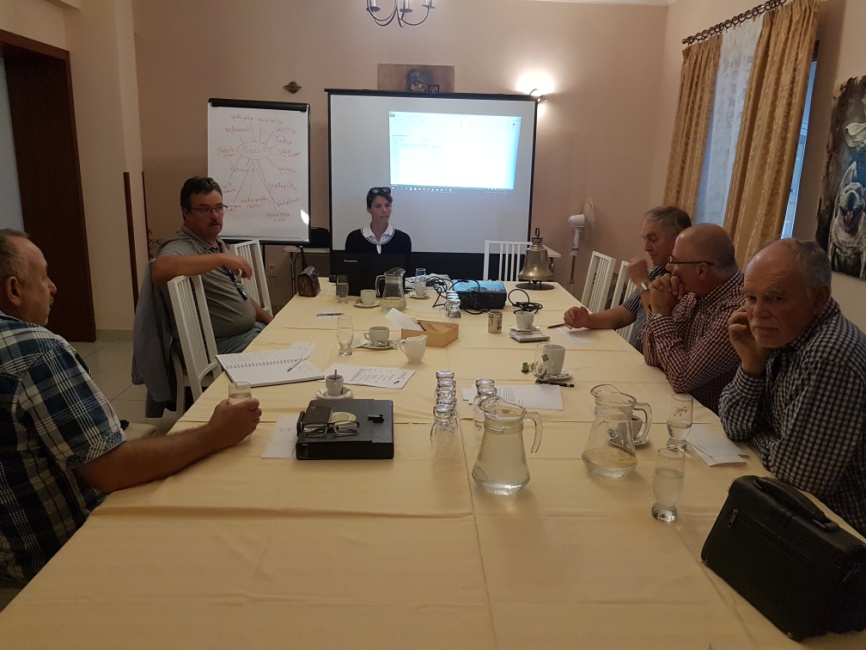 Zápisnicu napísal : L. Gáll Anna Havranová, prezident Rotary club Nitra 2017/2018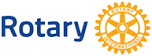 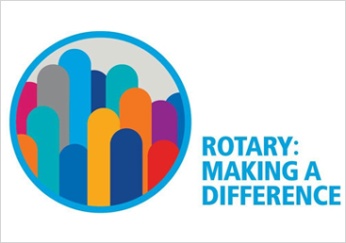 MenoPriezviskoMobilE-mailKarolPieta+421 911 877 656karol.pieta@savba.skLadislavTatár+421 944 006 222lacotatar@gmail.comJaroslavDóczy+421 903 708 952jardo@radioplus.skLadislavGáll+421 903 721 086ladislav.gall@gmail.comPavolGalo+421 905 681 733pavolgalo@agrofinal.skAnnaHavranová+421 903 220 184annahavranova@yahoo.comLadislavHetényi+421 903 716 862ladislav.hetenyi@centrum.skDanielHetényi+421 911 037 137daniel.hetenyi@gmail.comĽubomírHolejšovský+421 905 321 766holejsovsky@stonline.skJurajJakubička+421 903 531 544jakubickaj@centrum.skIvanKošalko +421 911 416 467 kosalko.ivan@gmail.comKamilLacko-Bartoš+421 905 539 900kamil.lacko.bartos@gmail.comEduardOláh+421 917 638 346olah@post.skRóbertPlevka+421 905 383 667robert.plevka@rotary2240.orgJiříStoklasa+421 376 525 255stoklasa.ak@stonline.skMartinSvoreň+421 908 779 948svorenpza@centrum.skPavolSzabo+421 903 583 116p.szabo@me.comAntonTóth+421 903 667 973ingantontoth@gmail.comGabrielTuhý+421 905 336 890gabriel@tuhy.sk, tuhy@regotrans.skMilanWaldner+421 903 431 814waldner@vinotop.skPeterGraffenau+421 905 460 880grafenau@minitube.skDanaPeskovičová+421 911 807 740peskovic@nppc.skViliamMiklik +421 903 704 530miklik@aeroslovakia.sk